Kružni luk je dio kružnice omeđen s neke dvije točke kružnice.Primjeru kružnog luka u stvarnom životu: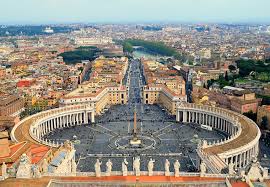 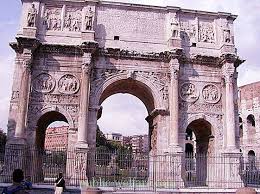 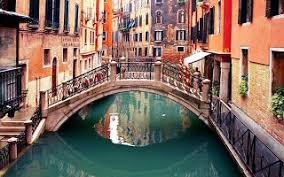 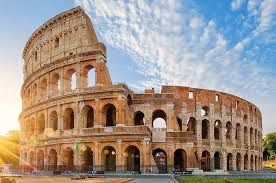 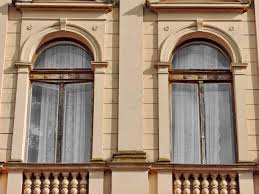 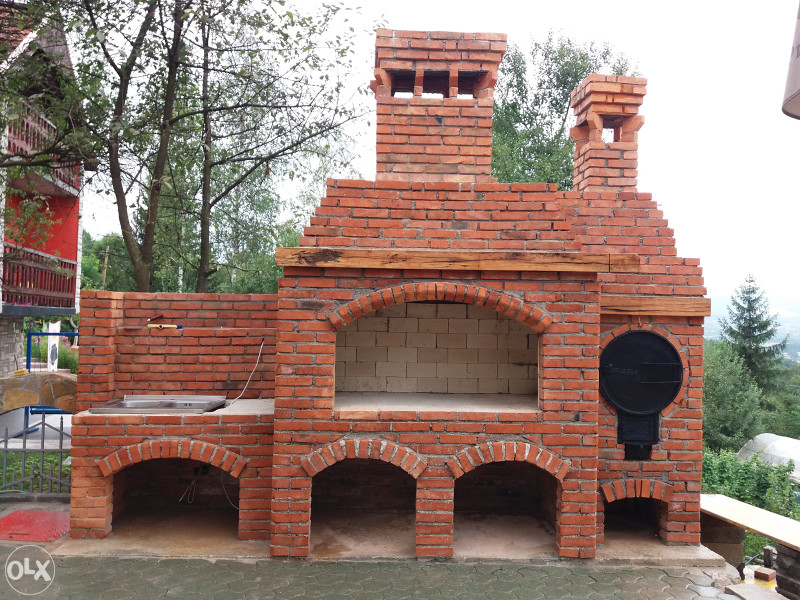 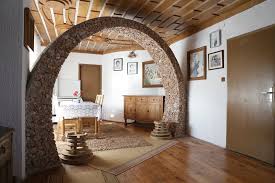 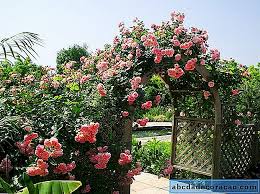 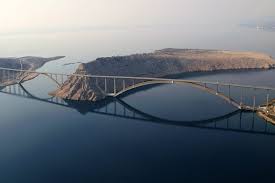 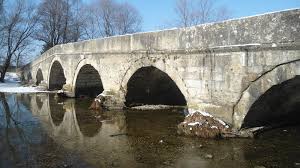 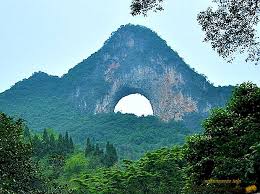 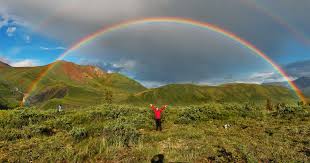 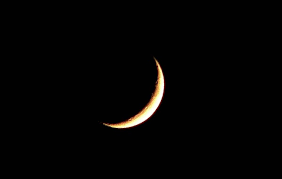 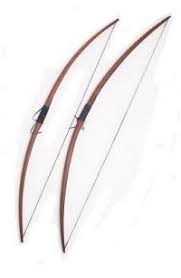 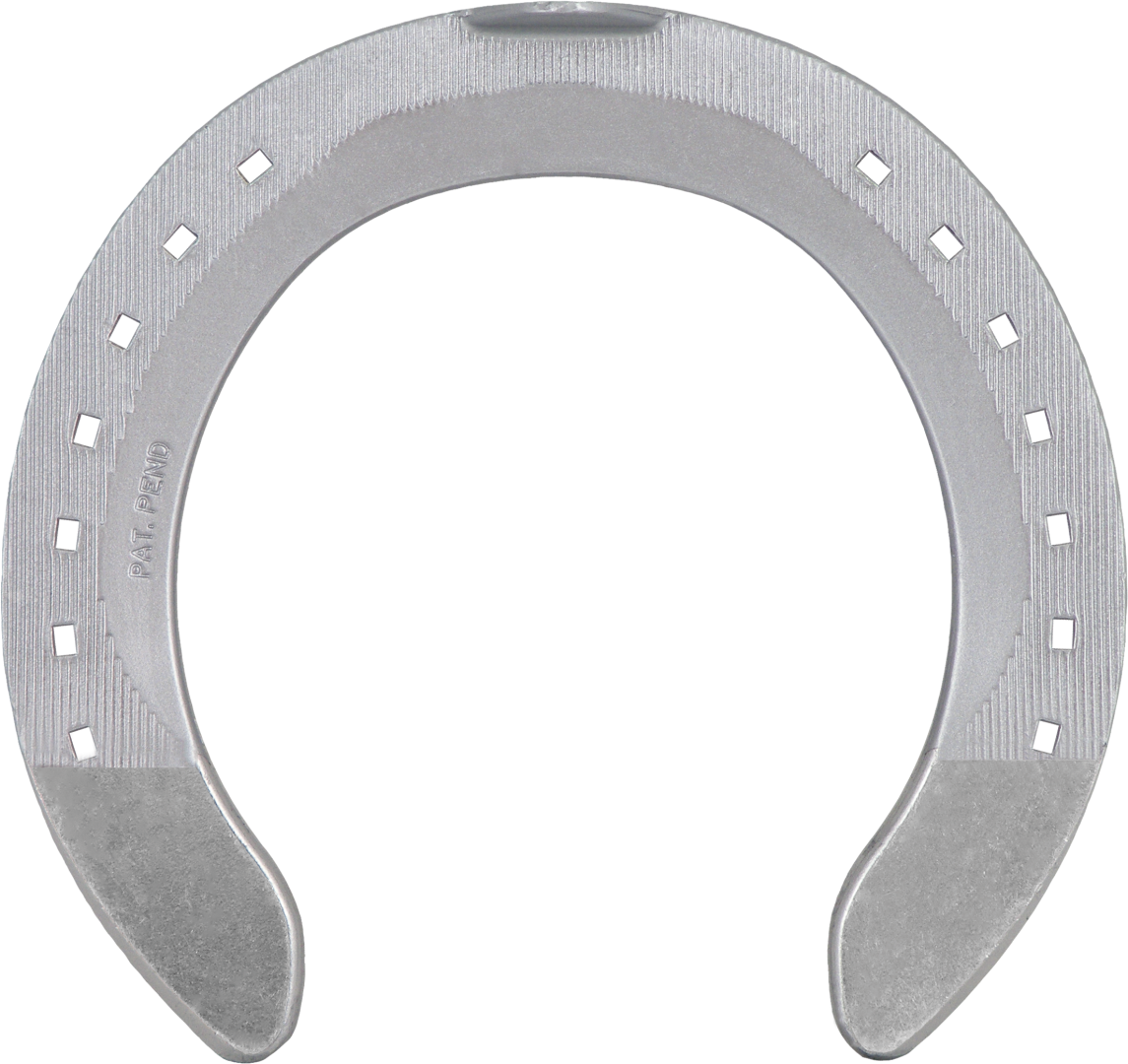 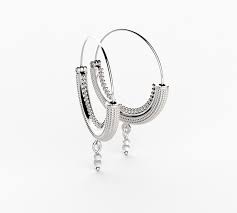 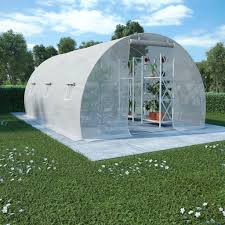 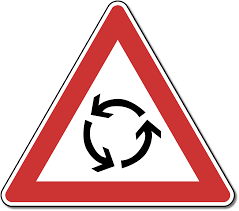 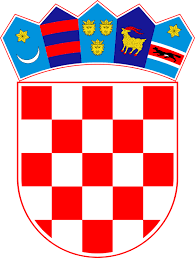 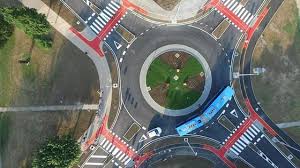 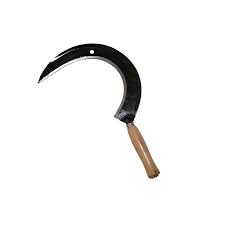 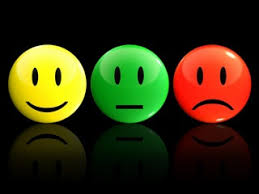 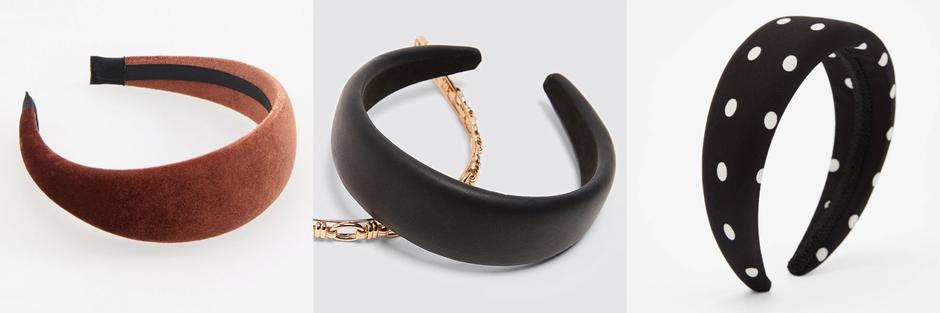 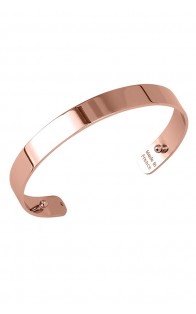 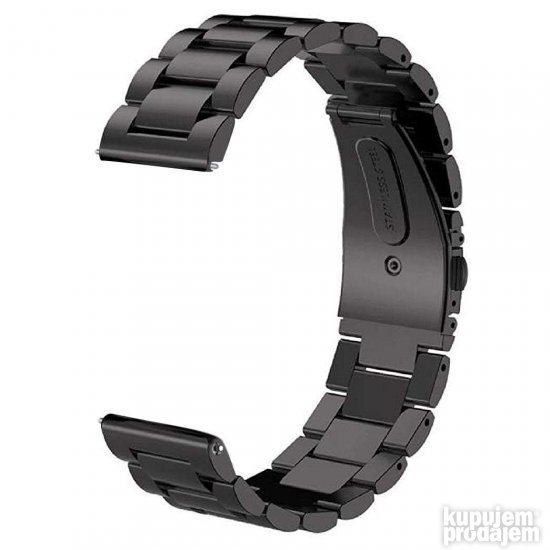 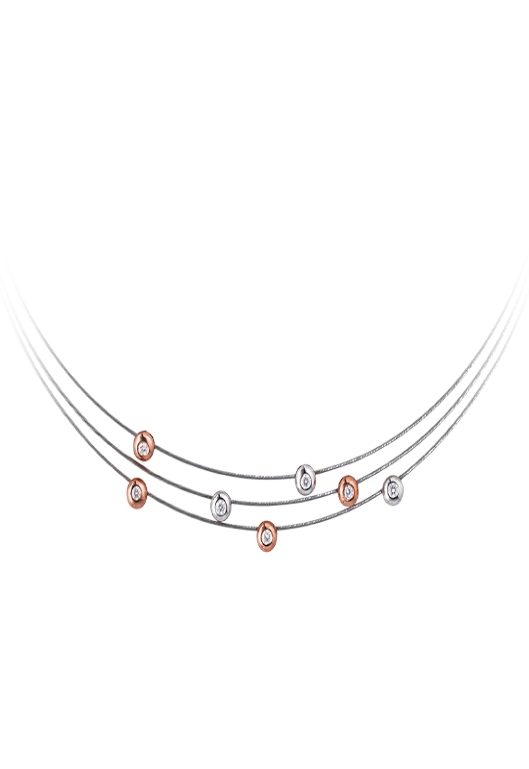 